LIAISON BAC PRO – BTS EN MATHEMATIQUESActivité : AlgorithmiqueNiveau : Seconde, première et terminale Bac Pro Durée : 2 hANNEXEActivité 7 : Comparer deux nombres x et y1   VARIABLES2     x EST_DU_TYPE NOMBRE3     y EST_DU_TYPE NOMBRE4   DEBUT_ALGORITHME5     LIRE x6     LIRE y7     SI (x>y) ALORS8       DEBUT_SI9       AFFICHER ………10      FIN_SI11      SINON12        DEBUT_SINON13        AFFICHER ……14        FIN_SINON15  FIN_ALGORITHMEActivité 8 : racine carrée d’un nombre donné1  VARIABLES2    x EST_DU_TYPE NOMBRE3    racine EST_DU_TYPE NOMBRE4  DEBUT_ALGORITHME5    LIRE x6    SI (…………) ALORS7      DEBUT_SI8      racine PREND_LA_VALEUR sqrt(x)9      AFFICHER ……………10     FIN_SI11 FIN_ALGORITHMEActivité 9 : résoudre une équation de second degré de manière générale.1   VARIABLES2     a EST_DU_TYPE NOMBRE3     b EST_DU_TYPE NOMBRE4     c EST_DU_TYPE NOMBRE5     delta EST_DU_TYPE NOMBRE6     x1 EST_DU_TYPE NOMBRE7     x2 EST_DU_TYPE NOMBRE8   DEBUT_ALGORITHME9     LIRE a10    LIRE b11    LIRE c12    delta PREND_LA_VALEUR b*b-4*a*c13    SI (delta<0) ALORS14      DEBUT_SI	15      AFFICHER "pas de solutions réelles"16      FIN_SI17    SI (delta==0) ALORS18      DEBUT_SI19      AFFICHER "Il y a une solution réelle double x1="20      x1 PREND_LA_VALEUR …………………………21      AFFICHER x122      FIN_SI23    SI (delta>0) ALORS24      DEBUT_SI25      AFFICHER "Il y a deux solutions distinctes x1 et x2"26      x1 PREND_LA_VALEUR ………………………………………27      x2 PREND_LA_VALEUR ……………………………………28      AFFICHER "première racine x1="29      AFFICHER x130      AFFICHER "deuxième racine x2 = "31      AFFICHER x232      FIN_SI33  FIN_ALGORITHMEActivité 10 : Tableau de valeurs d’une fonctionf est la fonction définie par : , on cherche à rédiger un algorithme afin de compléter automatiquement le tableau de valeur suivant :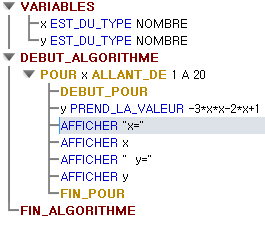 Compléter le tableau de valeurs de f à l’aide de l’algorithme ci-contre.Modifier cet algorithme afin de déterminer expérimentalement une valeur de x pour laquelle y = 0.Activité 11 :  La fonction précédente s’annule également entre x=0  et x=1.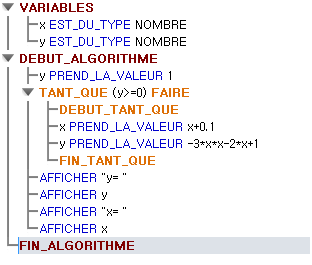 A l’aide de l’algorithme ci-contre, déterminer la valeur de x pour laquelle y est nul  à 0.01près.ObjectifsObjectifsObjectif généralUtiliser le logiciel ALGOBOX pour effectuer une suite de tâches permettant de résoudre un problème.ConnaissancesLangage de programmation.Capacités mathématiquesEcrire un programme avec Algobox pour résoudre différents problèmes : valeur numérique d’une expression, résolution d’équations, ...Utiliser le calcul itératif et les instructions conditionnelles.Attitudes transversalesEtre attentif, persévérant, patient et rigoureux.Capacités cognitivesCapacité de représentation (donner du sens à un algorithme). Flexibilité mentale (changer de cadre calculatoire).DéroulementDéroulementEtape 1 : PrésentationPhase magistraleSupport : Prof/Tableau + vidéoprojecteur et élève/cahierUn algorithme permet d’exécuter une liste d’instructions les unes après les autres.Présenter l’interface ALGOBOX et un exemple d’algorithme.Etape 2Introduction aux structures algorithmiques de basePhase individuelleSupport : élève/cahier + PCRéaliser, à l’aide d’Algobox, les activités 1, 2, 3, 4, 5 et 6 (voir ANNEXE).Justifier, dans chaque cas, les résultats obtenus.Le but est de s’initier aux structures algorithmiques élémentaires (affectation, calcul, entrée, sortie).Rédiger un algorithme permettant de résoudre une équation de type :  où.Appliquer l’algorithme précédent aux exemples : Etape 2Boucles et instructions conditionnellesAlternance entre phase commune et phase individuelleOn peut aussi programmer un algorithme qui permet d’exécuter des instructions  que si une certaine condition est remplie. On utilise dans ce cas l’instruction « SI … ALORS … SINON… ».
-Réaliser les activités 7 et 8 en ANNEXE -Compléter l’algorithme de l’activité 9, afin de résoudre -Résoudre : .Lorsqu’on connait par avance le nombre de fois que l’on veut répéter les instructions, on utilise  « POUR … DE … A … ».Réaliser l’activité 10 en ANNEXE  Et lorsqu’il n’est pas possible de connaître par avance le nombre de répétition nécessaire on utilise « TANT … QUE … »Réaliser l’activité 11 en ANNEXE Etape 3Pour aller plus loinSituation : pour une année un individu a acheté un nombre x de billets « cinéma » valant 6,90 euros pièce et un nombre y de billets « piscines » valant 4 euros pièce, pour un total de 249,60 euros.L’objectif est de chercher les valeurs possibles pour x et y.Attention ! x et y doivent être des entiers.Proposer un algorithme ou une autre méthode afin de répondre à cet objectif.Activité 1Activité 2Activité 3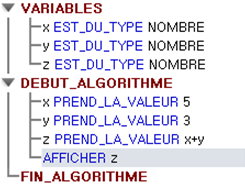 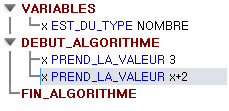 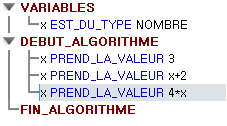 Après exécution de l’algorithme :Après exécution de l’algorithme :La variable x contient la valeur   Après exécution de l’algorithme :La variable x contient la valeur   Activité 4Activité 5Activité 6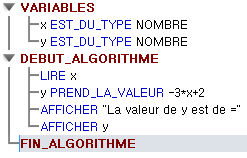 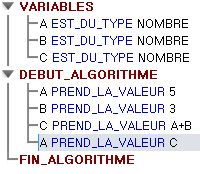 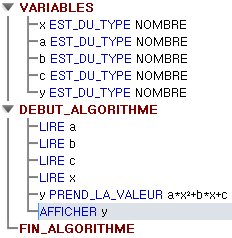 Après exécution de l’algorithme :Pour Après exécution de l’algorithme :Déterminer y pour x1234567y=f(x)